INDICAÇÃO Nº 1028/2023    Assunto: Solicita manutenção e conserto na Estrada José Tafarelli Sobrinho – Jardim Nossa Senhora das Graças (fotos anexas).Senhor Presidente,INDICO ao Sr. Prefeito Municipal, nos termos do Regimento Interno desta Casa de Leis, que se digne V. Ex.ª determinar à Secretaria de Obras e Serviços Públicos que execute conserto na Av. Nossa Sra. das Graças, altura do nº 4900 - Jardim Nossa Sra. das Graças, com urgência, pois causa graves riscos aos motoristas e pedestres (fotos anexas).Tendo o exposto, espera-se que seja executado urgentemente.SALA DAS SESSÕES, 05 de maio de 2023.LEILA BEDANIVereadora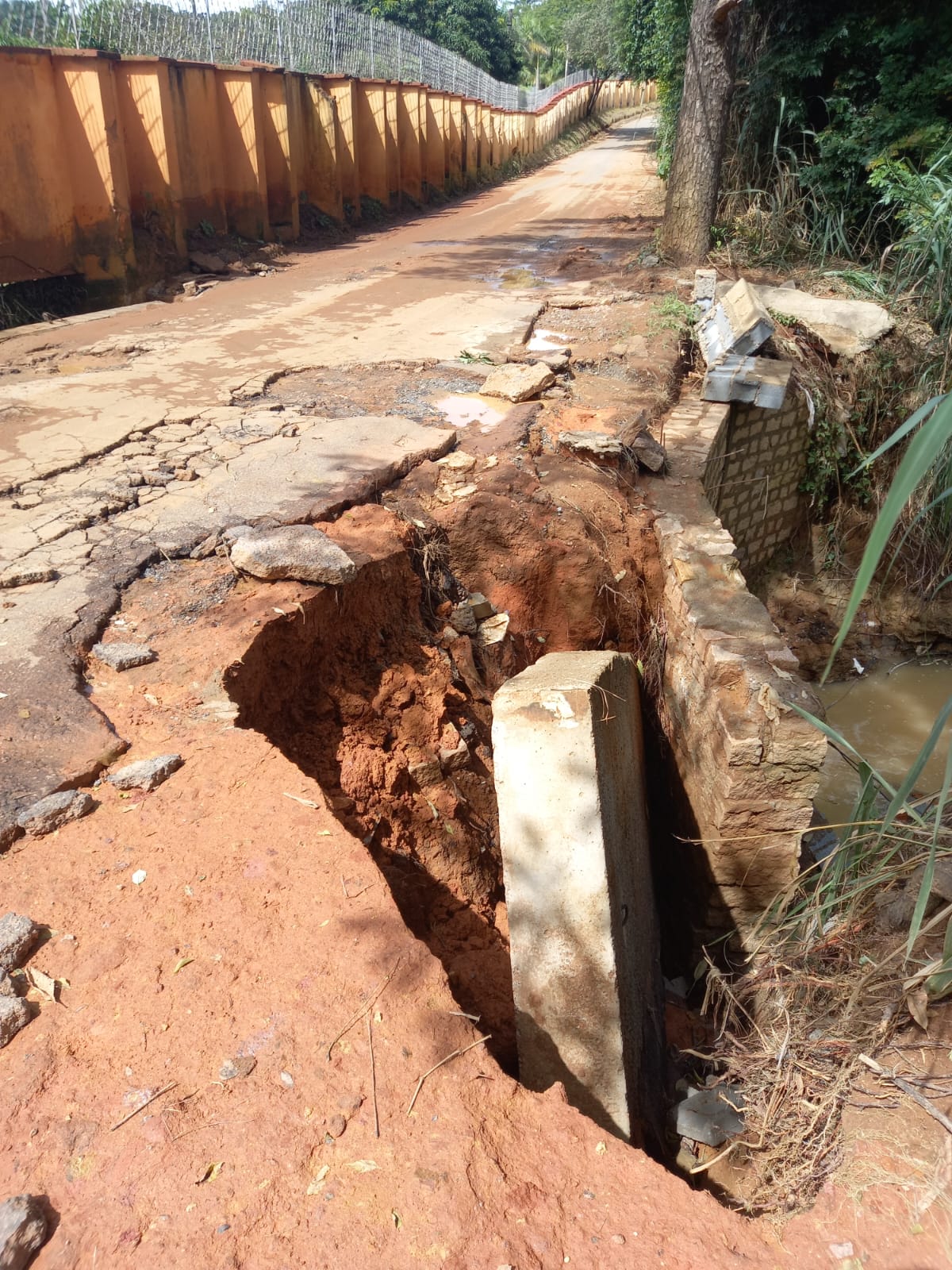 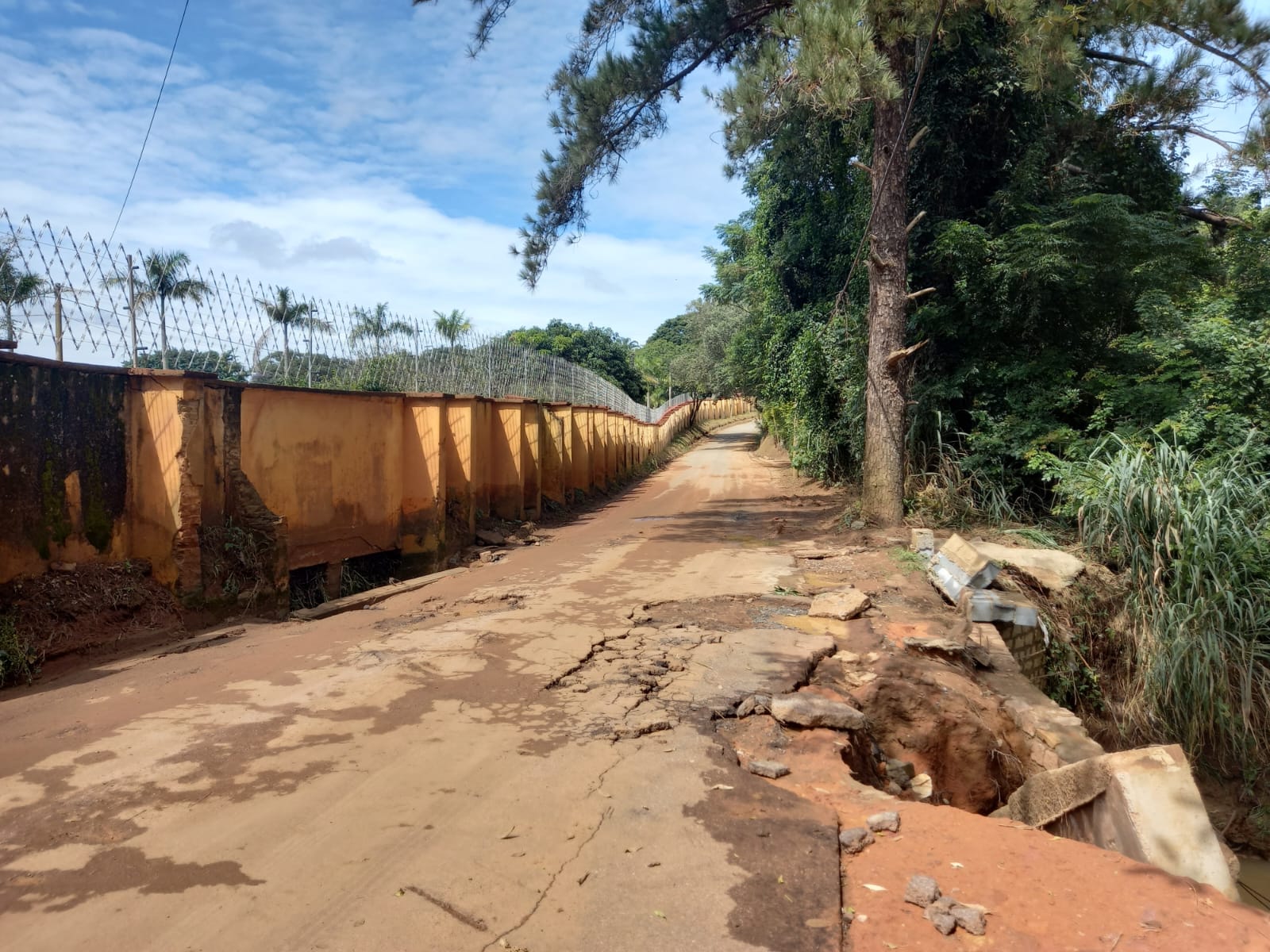 